Салбинский  сельский Совет депутатовСалбинского  сельсовета  Ермаковского  района  Красноярского  края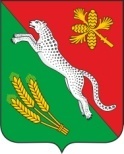 ________________________________________________________________662831, Красноярский край, Ермаковский район село Салба ул. Центральная д. 18, тел. 8 (39138) 34-4-19, 34-4-23       РЕШЕНИЕ                                           14.04.2023 г.                    		 			№ 14- 27 рО  назначении   публичных  слушаний   и  порядкеучета предложений по проекту решения сельскогоСовета     депутатов  «О    внесении   изменений   и   дополнений  в Устав Салбинского сельсовета» и порядка  участия  граждан  в  обсуждении.          Руководствуясь статьями 28, 44 Федерального закона от 06.10.03 г. № 131-ФЗ «Об общих принципах организации местного самоуправления в Российской Федерации», решением сельского Совета депутатов  от  21.11.2006 № 12-45 р. «Об утверждении Положения «О публичных слушаниях»,  статей 21, 38 Устава сельсовета, Салбинский сельский Совет депутатов РЕШИЛ: 1. Назначить публичные слушания по проекту решения сельского Совета депутатов «О внесении изменений и дополнений в Устав Салбинского  сельсовета» на 10 часов   15 мая  2023 года в Муниципальном бюджетном учреждении «Дом культуры» Салбинского  сельсовета по адресу: Красноярский край, Ермаковский район, с. Салба, ул. Центральная д. 18.       2. Организацию проведения публичных слушаний возложить председателя сельского совета депутатов Шпенёву  Г.В..        3.  Установить срок принятия предложений граждан по проекту решения сельского Совета депутатов «О внесении изменений и дополнений в Устав Салбинского  сельсовета» по 13.05.2023 года включительно.      4. Довести до сведения граждан, что предложения по проекту решения сельского Совета депутатов «О внесении изменений и дополнений в Устав Салбинского сельсовета» (приложение № 1) могут подаваться в администрацию Салбинского сельсовета по адресу: Красноярский край, Ермаковский район, с. Салба, ул. Центральная д. 18.     5. Председатель сельского Совета депутатов  Шпенёва  Г.В. обеспечить прием, учет и регистрацию предложений граждан по проекту решения сельского Совета депутатов «О внесении изменений и дополнений в Устав Салбинского   сельсовета».6.  Вынести  на  публичные  слушания   проект  Решения  о  внесении  изменений  и  дополнений  в  Устав  Салбинского сельсовета  Ермаковского  района 	7. Контроль за исполнением настоящего Решения возложить на председателя сельского Совета депутатов Шпенёву Галину Васильевну.  8. Решение подлежит обнародованию в течение 7 рабочих дней.Председатель  Салбинскогосельского  Совета  депутатов	,		Глава  Салбинского  сельсовета			Г.В.  ШпенёваСалбинский  сельский Совет депутатовСалбинского  сельсовета  Ермаковского  района  Красноярского  края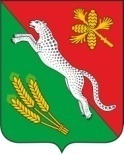 ________________________________________________________________662831, Красноярский край, Ермаковский район село Салба ул. Центральная д. 18, тел. 8 (39138) 34-4-19, 34-4-23       РЕШЕНИЕ                                           _____________2023 г.		 			№ _____________рО внесении изменений в Устав Салбинскогосельсовета Ермаковского районаВ целях приведения Устава Салбинского сельсовета Ермаковского района Красноярского края в соответствие с требованиями федерального законодательства, руководствуясь Уставом Салбинского сельсовета Ермаковского района Красноярского края, Салбинский сельский Совет депутатов РЕШИЛ:1. Внести в Устав Салбинского сельсовета Ермаковского района Красноярского края следующие изменения:1.1. Статью 28  "Досрочное  прекращение  полномочий  депутата" дополнить пунктом  8  следующего содержания : "  Полномочия  депутата  представительного органа муниципального образования  прекращаются  досрочно  решением  представительного  органа муниципального  образования  в  случае  отсутствия  депутата  без  уважительных  причин  на  всех  заседаниях представительного  органа  муниципального образования  в течении  шести  месяцев  подряд. Действия  данной  нормы не  распространяются  на правоотношения,  возникшие  до  дня  вступления  в  силу Федерального  закона № 12 - ФЗ, то есть до 01.03.2023 г. Исчисление  указанного  шестимесячного  срока  начинается  не  ранее  01.03.2023 г. "1.2 Пункт 2 статьи  40.2  "Староста  сельского населенного пункта" изложить в следующей редакции:  Староста  назначается  Советом  депутатов  по  предоставлению  схода  граждан  сельского населенного  пункта из числа граждан  Российской  Федерации, проживающих на территории  данного  сельского  населенного  пункта  и  обладающих  активным  избирательным  правом,  либо  граждан  Российской  Федерации,  достигших  на день  представления сходом  граждан 18 лет  и имеющих  в собственности  жилое  помещение,  расположенное на  территории  данного сельского  населенного  пункта.  так же старостой  сельского населенного  пункта  может быть назначено  лицо,  замещающее  муниципальную  должность  депутата  представительного  органа  муниципального  образования,  осуществляющего  свои  полномочия  на  непостоянной  основе.1.3  Пункт 2 ст. 12 изложить в следующей редакции  " Полномочия главы сельсовета  начинаются  со дня вступления его  в  должность."1.4 Исключить  статью  34.1,  пункт 1 статьи  54.2. Контроль за исполнением настоящего Решения оставляю за собой .3. Настоящее Решение вступает в силу в день, следующий за днем официального обнародования (опубликования).Председатель  Салбинского  сельского Совета депутатов,Глава  сельсовета						Г.В. Шпенёва